Shade in the whole circles showing the numerator fractional part.Then decide if the first fraction is either less than (<) , greater than (>) or equal to/same as (=)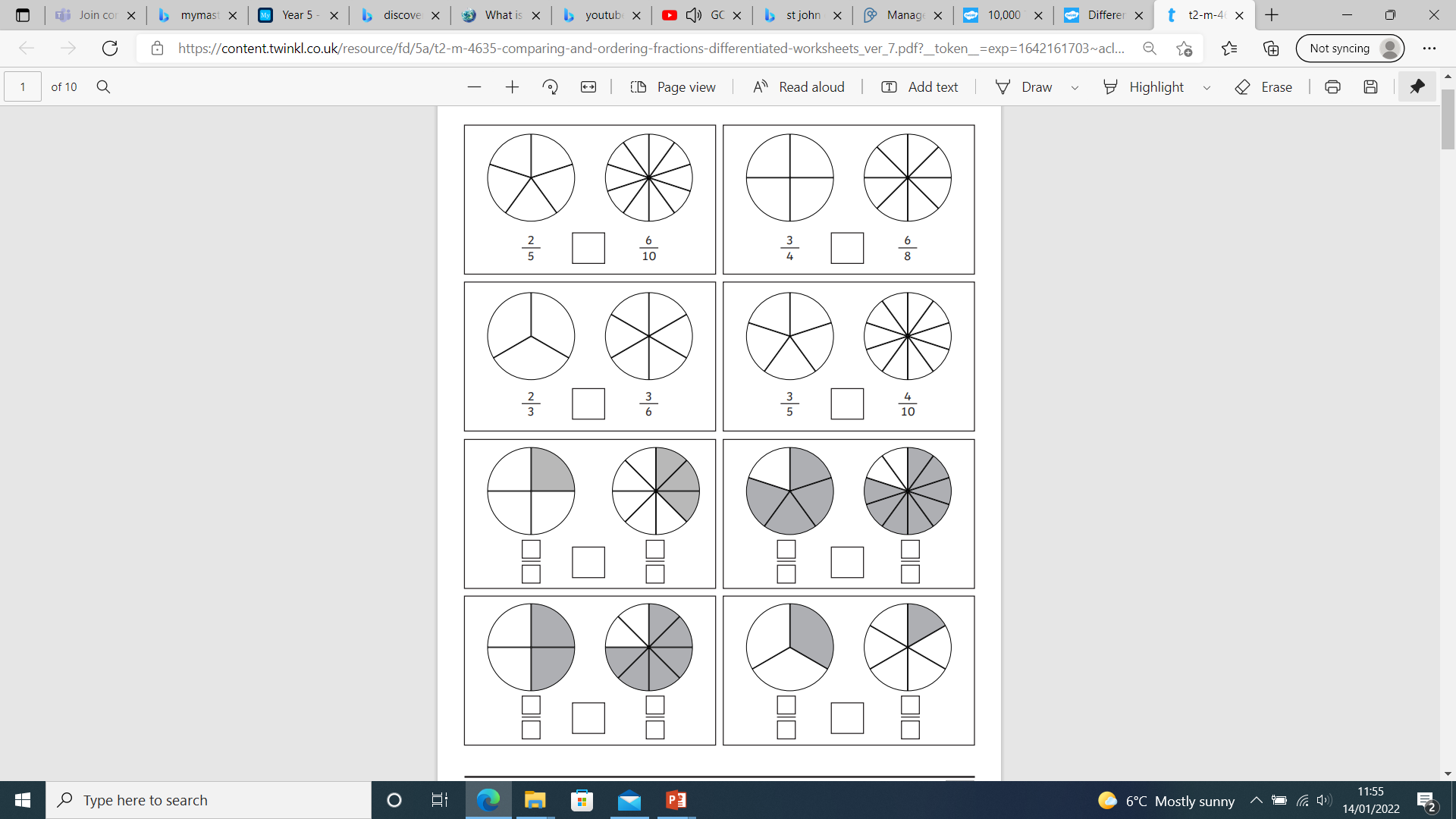 